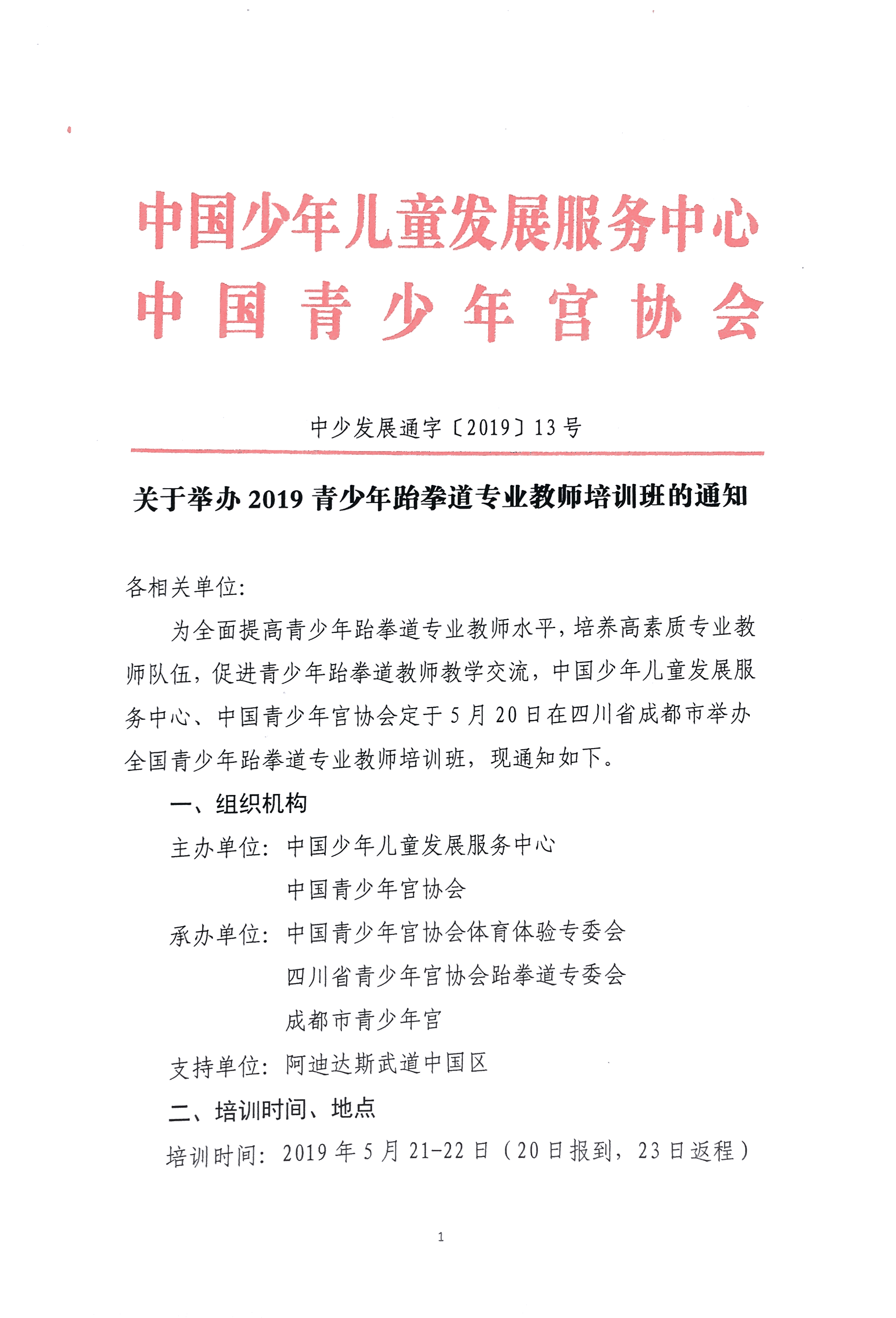 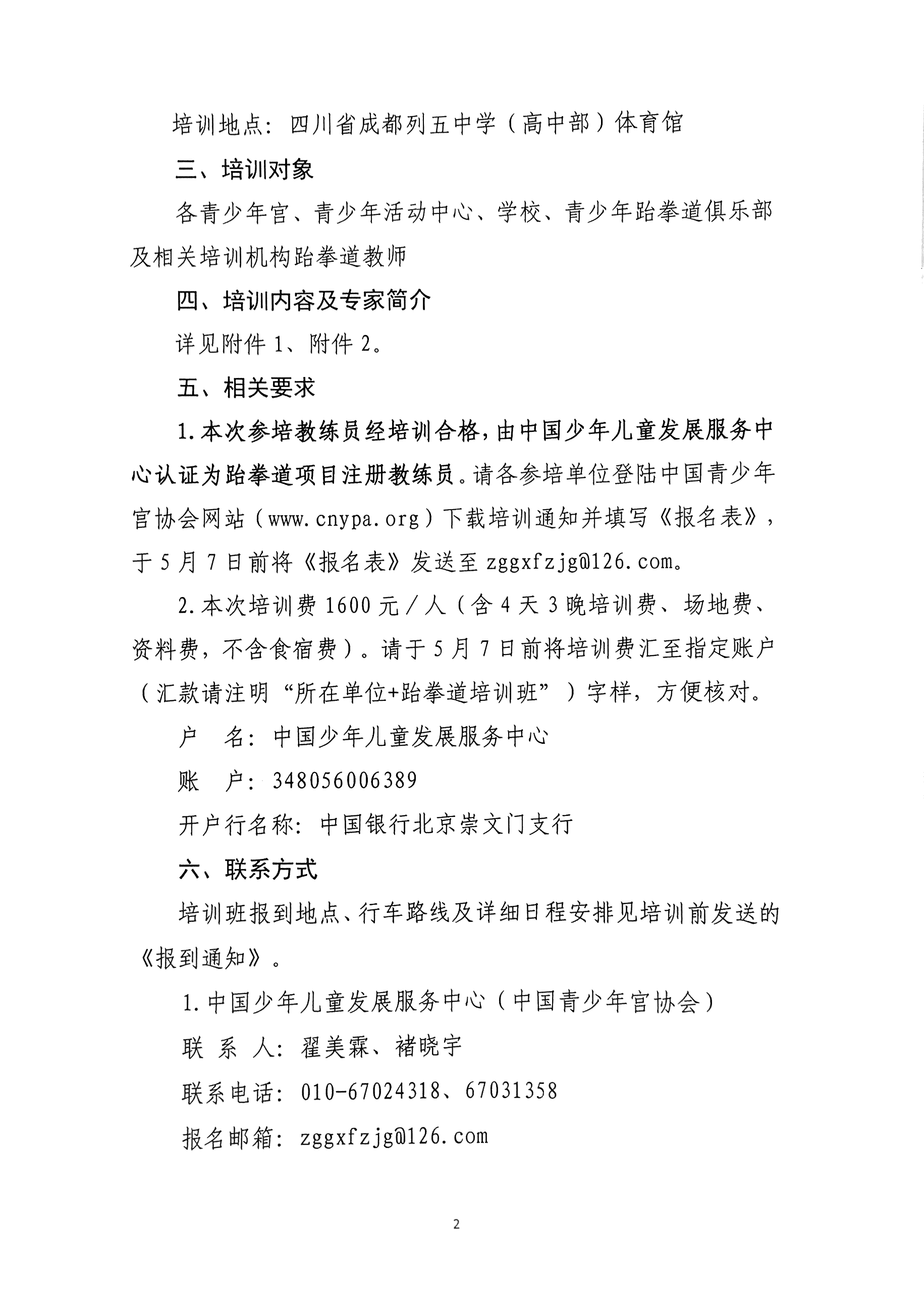 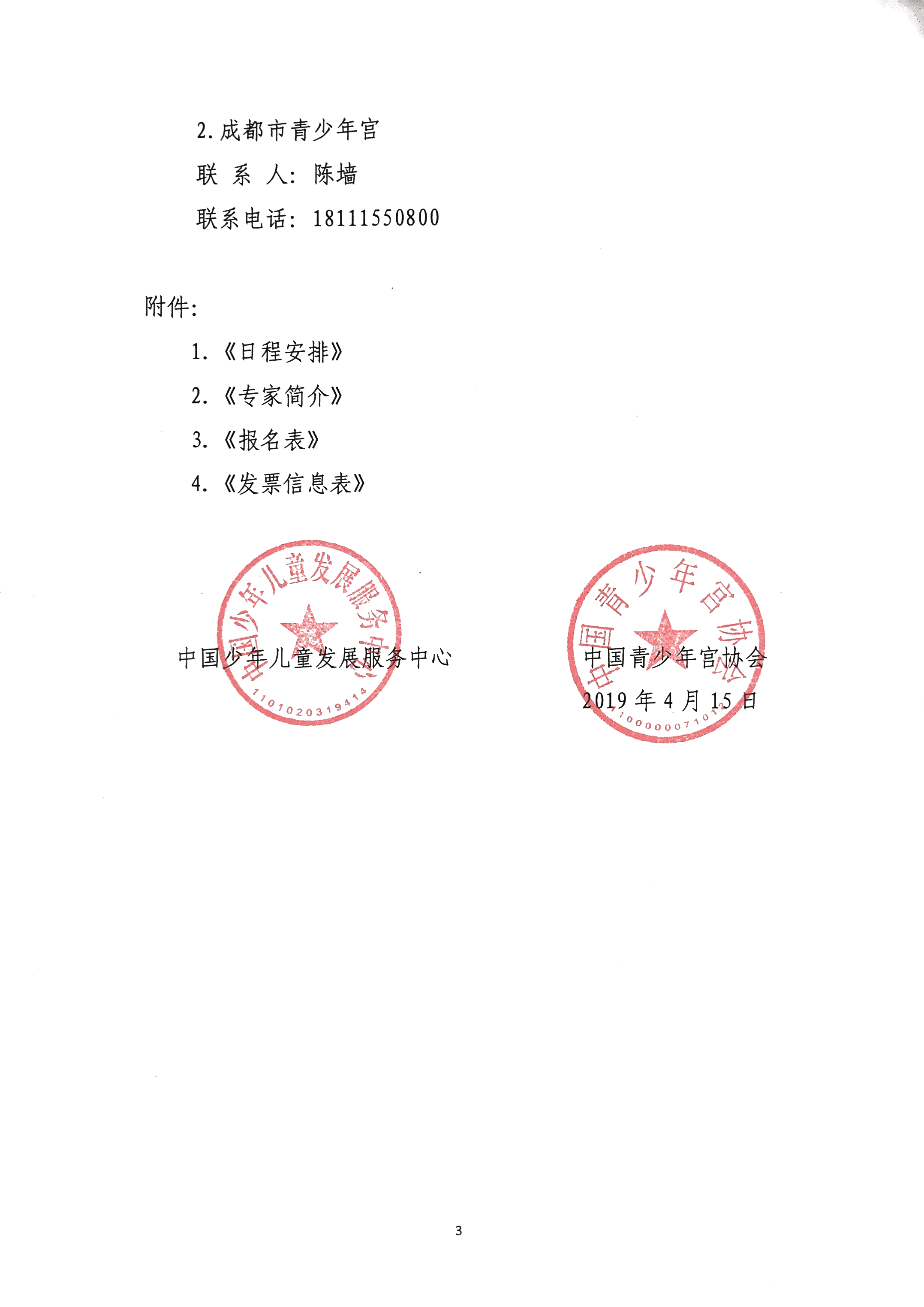 附件1日程安排附件2专家介绍刘哮波前中国国家跆拳道队队员、现北京跆拳道队教练员，参加2008年北京、2012年伦敦两届奥运会。2003年获得全国跆拳道十连冠2005年东亚运动会冠军、全国第十届运动会比赛冠军2006年亚洲跆拳道锦标赛冠军2007年、2010年世界大奖冠军2012年伦敦奥运会铜牌获得者赵志臻2014世锦赛冠军教练，中国国家跆拳道品势队青少组主教练，世界跆拳道联盟国际级裁判员，中国国家跆拳道示范团副团长、高级讲师，中国跆拳道学会品势专家组讲师、晋级考试官、高级教练员培训师。宋喜江原国家跆拳道队队长，跆拳道黑带六段、国家级运动健将。1998年全国跆拳道锦标赛第一名，第四届亚洲城市金杯邀请赛第一名1999年韩国国际跆拳道邀请赛第一名2001年世界跆拳道锦标赛第八名，全国跆拳道锦标赛第一名2002年世界大学生跆拳道锦标赛第五名，亚洲跆拳道锦标赛第五名2015年“中国人民解放军中央警卫团”硬气功特聘教官谢欣怡中国跆拳道国家品势队队员，世锦赛女团冠军。2010年成都全国大众跆拳道锦标赛团体品势少年女子组第一名2011年石家庄全国大中跆拳道冠军赛团体品势少年女子组第一名2012年韩国HANMADANG世界跆拳道邀请赛团体品势JUNIOR1第二名2014年世界跆拳道品势锦标赛冠军2015年广西跆拳道锦标赛团体少年女子组第一名2016年世界跆拳道品势锦标赛团体季军2018年澳门国际武术节比赛个人青年组第一名、团体青年组第一名、跆拳道品势全场王中王附件3报 名 表单位名称： 附件4发票信息表增值税普通发票增值税专用发票（请在所需的发票类型的“□”内划“√”，并提供开票信息）日期时间时间教学内容教学内容形式地点5月20日星期一全天全天报到报到报到报到5月21日星期二上午9:00-9:30开班式开班式开班式成都列五中学（高中部）体育馆5月21日星期二上午9:30- 12:00品势太极五章-八章教学方法教学步骤难点答疑太极五章-八章教学方法教学步骤难点答疑成都列五中学（高中部）体育馆5月21日星期二下午14:00-17:30竞技竞技中级训练方法训练目的训练手段辅助手段竞技中级训练方法训练目的训练手段辅助手段成都列五中学（高中部）体育馆5月22日星期三上午9:00 - 12:00竞技竞技中级技战术分解教学方法难点教学方法临场使用技巧竞技中级技战术分解教学方法难点教学方法临场使用技巧成都列五中学（高中部）体育馆5月22日星期三下午14:00-17:00品势高丽、金刚、太白基本概念训练方法教学方法难点教学高丽、金刚、太白基本概念训练方法教学方法难点教学成都列五中学（高中部）体育馆5月22日星期三下午17:30结业仪式结业仪式结业仪式成都列五中学（高中部）体育馆5月23日星期四全天全天返程返程返程返程姓名性别民族职务联系方式微信号道服尺寸（100cm-200cm）□单位名称缴费金额□纳税人识别号□单位名称缴费金额□纳税人识别号□注册地址□联系电话□开户银行□银行账号